Waheguru Ji Ka Khalsa.  Waheguru Ji Ki Fateh.Election and Rules Committee Notice to CJSA MembersThe CJSA Constitution requires nomination for 7 Trustee positions whose term is expiring on 12/31/2019.  Additionally, 1 Trustee for one-year term to fill a vacancy due to a resignation this year.  The completed nomination form should be submitted by Sunday December 1, 2019 by 2pm in person at the CJSA Gurudwara along with $500 non-refundable nomination fee during the following hours (Friday 6.30pm to 8.30pm and Sunday 10.00 am to 2pm).  The Nomination withdrawal date is Sunday December 8, 2019 by 2pm.  Any E&R Committee member may receive these forms.  In Case elections are unavoidable, election will be held in person with secret ballot at CJSA Gurudwara on December 21, 2019 and the results will be announced on December 22, 2019 during Diwan.  Membership list is available at CJSA Gurudwara website (www.cjsa.us) and on the CJSA Notice board.  Nomination form can be collected from the E&R Committee members at CJSA Gurudwara during regular Diwan Hours.  Eligible members list and nomination forms can also be requested by email to sandhudeep@gmail.com.  CJSA Trustee meeting will be held on December 29, 2019 @ 2pm in CJSA Library Hall to Elect/Select 2020 Office bearer positions.As per CJSA Constitution, all CJSA Members who are members in good standing for last two consecutive years can be nominated as trustees.Gurfateh,Harmandeep Singh Sran. Coordinator, 2019 E&R CommitteeDeepinder Singh Sandhu. Secretary, 2019 E&R CommitteeKaramjit Kaur Braich. Member, 2019 E&R Committee 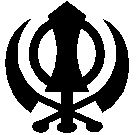 Central Jersey Sikh Association
P.O. Box 347
Windsor, NJ 08561